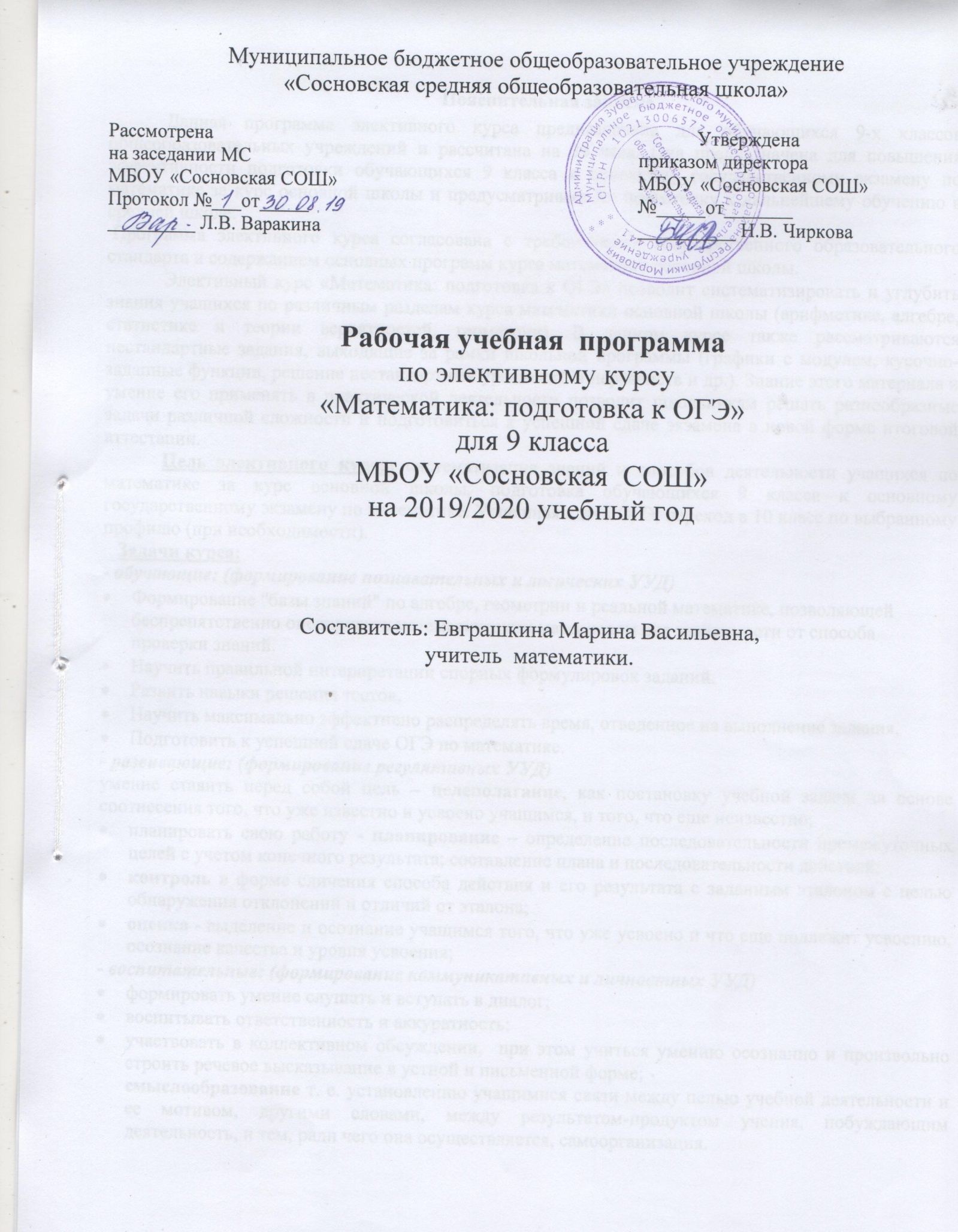 Пояснительная запискаДанная программа элективного курса предназначена для обучающихся 9-х классов общеобразовательных учреждений и рассчитана на 34 часа. Она предназначена для повышения эффективности подготовки обучающихся 9 класса к основному государственному экзамену по математике за курс основной школы и предусматривает их подготовку к дальнейшему обучению в средней школе.  Программа элективного курса согласована с требованиями государственного образовательного стандарта и содержанием основных программ курса математики основной школы. Элективный курс «Математика: подготовка к ОГЭ» позволит систематизировать и углубить знания учащихся по различным разделам курса математики основной школы (арифметике, алгебре, статистике и теории вероятностей, геометрии). В данном курсе также рассматриваются нестандартные задания, выходящие за рамки школьной программы (графики с модулем, кусочно-заданные функции, решение нестандартных уравнений и неравенств и др.). Знание этого материала и умение его применять в практической деятельности позволит школьникам решать разнообразные задачи различной сложности и подготовиться к успешной сдаче экзамена в новой форме итоговой аттестации.Цель элективного курса: систематизация знаний и способов деятельности учащихся по математике за курс основной школы, подготовка обучающихся 9 класса к основному государственному экзамену по математике. Успешная сдача ОГЭ, переход в 10 класс по выбранному профилю (при необходимости).   Задачи курса:- обучающие: (формирование познавательных и логических УУД) Формирование "базы знаний" по алгебре, геометрии и реальной математике, позволяющей беспрепятственно оперировать математическим материалом вне зависимости от способа проверки знаний.Научить правильной интерпретации спорных формулировок заданий.Развить навыки решения тестов.Научить максимально эффективно распределять время, отведенное на выполнение задания.Подготовить к успешной сдаче ОГЭ по математике.- развивающие: (формирование регулятивных УУД) умение ставить перед собой цель – целеполагание, как постановку учебной задачи на основе соотнесения того, что уже известно и усвоено учащимся, и того, что еще неизвестно; планировать свою работу - планирование – определение последовательности промежуточных целей с учетом конечного результата; составление плана и последовательности действий; контроль в форме сличения способа действия и его результата с заданным эталоном с целью обнаружения отклонений и отличий от эталона;оценка - выделение и осознание учащимся того, что уже усвоено и что еще подлежит усвоению, осознание качества и уровня усвоения; - воспитательные: (формирование коммуникативных и личностных УУД) формировать умение слушать и вступать в диалог;воспитывать ответственность и аккуратность; участвовать в коллективном обсуждении,  при этом учиться умению осознанно и произвольно строить речевое высказывание в устной и письменной форме;смыслообразование т. е. установлению учащимися связи между целью учебной деятельности и ее мотивом, другими словами, между результатом-продуктом учения, побуждающим деятельность, и тем, ради чего она осуществляется, самоорганизация.ОСНОВНОЕ СОДЕРЖАНИЕ                                                                                    (34часа) Арифметика Натуральные числа.  Степень с натуральным показателем. Рациональные числа. Модуль (абсолютная величина) числа. Сравнение рациональных чисел. Арифметические действия с рациональными числами. Степень с целым показателем. Числовые выражения, порядок действий в них, использование скобок. Законы арифметических действий: переместительный, сочетательный, распределительный.Действительные числа. Квадратный корень из числа. Корень третьей степени. Понятие о корне n-ой степени из числа.  Действительные числа как бесконечные десятичные дроби. Сравнение действительных чисел, арифметические действия над ними.Этапы развития представлений о числе.Измерения, приближения, оценки. Размеры объектов окружающего нас мира (от элементарных частиц до Вселенной), длительность процессов в окружающем нас мире.Представление зависимости между величинами в виде формул. Выделение множителя – степени десяти в записи числа.АлгебраАлгебраические дроби. Арифметические операции над алгебраическими дробями. Буквенные выражения (выражения с переменными). Числовое значение буквенного выражения. Допустимые значения переменных, входящих в алгебраические выражения. Подстановка выражений вместо переменных. Равенство буквенных выражений. Тождество, доказательство тождеств. Преобразования выражений.Свойства степеней с целым показателем. Многочлены. Сложение, вычитание, умножение многочленов. Формулы сокращенного умножения: квадрат суммы и квадрат разности, куб суммы и куб разности. Формула разности квадратов, формула суммы кубов и разности кубов. Разложение многочлена на множители. Квадратный трехчлен. Выделение полного квадрата в квадратном трехчлене. Теорема Виета. Разложение квадратного трехчлена на линейные множители. Многочлены с одной переменной. Степень многочлена. Корень многочлена.       Алгебраическая дробь. Сокращение дробей. Действия с алгебраическими дробями. Рациональные выражения и их преобразования. Свойства квадратных корней и их применение в вычислениях.Уравнения и неравенства. Уравнение с одной переменной. Корень уравнения. Линейное уравнение. Квадратное уравнение: формула корней квадратного уравнения, Решение рациональных уравнений. Примеры решения уравнений высших степеней; методы замены переменной, разложения на множители. Уравнение с двумя переменными; решение уравнения с двумя переменными. Система уравнений; решение системы. Система двух линейных уравнений с двумя переменными; решение подстановкой и алгебраическим сложением. Уравнение с несколькими переменными. Примеры решения нелинейных систем. Примеры решения уравнений в целых числах. Неравенство с одной переменной. Решение неравенства. Линейные неравенства с одной переменной и их системы. Квадратные неравенства. Примеры решения дробно-линейных неравенств.Числовые неравенства и их свойства. Доказательство числовых и алгебраических неравенств. Переход от словесной формулировки соотношений между величинами алгебраической.       Решение текстовых задач алгебраическим способом. Числовые последовательности. Понятие последовательности. Арифметическая и геометрическая прогрессии. Формулы общего члена арифметической и геометрической прогрессий, суммы первых нескольких членов арифметической и геометрической прогрессий. Числовые функции. Понятие функции. Область определения функции. Способы задания функции. График функции, возрастание и убывание функции, наибольшее и наименьшее значения функции, нули функции, промежутки знакопостоянства. Чтение графиков функций.Функции, описывающие прямую и обратную пропорциональную зависимости, их графики. Линейная функция, ее график, геометрический смысл коэффициентов. Гипербола. Квадратичная функция, ее график, парабола. Координаты вершины параболы, ось симметрии. Степенные функции с натуральным показателем, их графики. Графики функций: корень квадратный, корень кубический, модуль. Использование графиков функций для решения уравнений и систем.Примеры графических зависимостей, отражающих реальные процессы: колебание, показательный рост; числовые функции, описывающие эти процессы.Параллельный перенос графиков вдоль осей координат и симметрия относительно осей.Координаты. Изображение чисел точками координатной прямой. Геометрический смысл модуля числа. Числовые промежутки: интервал, отрезок, луч. Формула расстояния между точками координатной прямой.Декартовы координаты на плоскости; координаты точки. Координаты середины отрезка. Формула расстояния между двумя точками плоскости. Уравнение прямой, угловой коэффициент прямой, условие параллельности прямых. Уравнение окружности с центром в начале координат и в любой заданной точке.Графическая интерпретация уравнений с двумя переменными и их систем, неравенств с двумя переменными и их систем.ГеометрияНачальные понятия и теоремы геометрии.Возникновение геометрии из практики.Геометрические фигуры и тела. Равенство в геометрии.Точка, прямая и плоскость. Понятие о геометрическом месте точек.Расстояние. Отрезок, луч. Ломаная.Угол. Прямой угол. Острые и тупые углы. Вертикальные и смежные углы. Биссектриса угла и ее свойства. Параллельные и пересекающиеся прямые. Перпендикулярность прямых. Теоремы о параллельности и перпендикулярности прямых. Свойство серединного перпендикуляра к отрезку. Перпендикуляр и наклонная к прямой. Многоугольники. Окружность и круг.Треугольник. Прямоугольные, остроугольные, и тупоугольные треугольники. Высота, медиана, биссектриса, средняя линия треугольника. Равнобедренные и равносторонние треугольники; свойства и признаки равнобедренного треугольника. Признаки равенства треугольников. Неравенство треугольника. Сумма углов треугольника. Внешние углы треугольника. Зависимость между величинам сторон и углов треугольника. Теорема Фалеса. Подобие треугольников; коэффициент подобия. Признаки подобия треугольников. Теорема Пифагора. Признаки равенства прямоугольных треугольников. Синус, косинус, тангенс, котангенс острого угла прямоугольного треугольника и углов от 0° до 180°; приведение к острому углу. Решение прямоугольных треугольников. Основное тригонометрическое тождество. Формулы, связывающие синус, косинус, тангенс, котангенс одного и того же угла. Теорема косинусов и теорема синусов; примеры их применения для вычисления элементов треугольника.Замечательные точки треугольника: точки пересечения серединных перпендикуляров, биссектрис, медиан. Четырехугольник. Параллелограмм, его свойства и признаки. Прямоугольник, квадрат, ромб, их свойства и признаки. Трапеция, средняя линия трапеции; равнобедренная трапеция. Многоугольники. Выпуклые многоугольники. Сумма углов выпуклого многоугольника. Вписанные и описанные многоугольники. Правильные многоугольники.Окружность и круг. Центр, радиус, диаметр. Дуга, хорда. Сектор, сегмент. Центральный, вписанный угол; величина вписанного угла. Взаимное расположение прямой и окружности, двух окружностей. Касательная и секущая к окружности, равенство касательных, проведенных из одной точки. Метрические соотношения в окружности: свойства секущих, касательных, хорд. Окружность, вписанная в треугольник, и окружность, описанная около треугольника. Вписанные и описанные четырехугольники. Вписанные и описанные окружности правильного многоугольника.Измерение геометрических величин. Длина отрезка. Длина ломаной, периметр многоугольника. Расстояние от точки до прямой. Расстояние между параллельными прямыми. Длина окружности, число ; длина дуги. Величина угла. Градусная мера угла, соответствие между величиной угла и длиной дуги окружности.Понятие о площади плоских фигур. Равносоставленные и равновеликие фигуры.Площадь прямоугольника. Площадь параллелограмма, треугольника и трапеции (основные формулы). Формулы, выражающие площадь треугольника: через две стороны и угол между ними, через периметр и радиус вписанной окружности, формула Герона. Площадь четырехугольника. Площадь круга и площадь сектора. Связь между площадями подобных фигур.Элементы логики, комбинаторики,
статистики и теории вероятностейДоказательство. Определения, доказательства, аксиомы и теоремы; следствия. Необходимые и достаточные условия. Контрпример. Доказательство от противного. Прямая и обратная теоремы. Понятие об аксиоматике и аксиоматическом построении геометрии. Пятый постулат Эвклида и его история.Множества и комбинаторика. Множество. Элемент множества, подмножество. Объединение и пересечение множеств. Диаграммы Эйлера.Примеры решения комбинаторных задач: перебор вариантов, правило умножения. Статистические данные. Представление данных в виде таблиц, диаграмм, графиков. Средние результатов измерений. Понятие о статистическом выводе на основе выборки.Понятие и примеры случайных событий.Вероятность. Частота события, вероятность. Равновозможные события и подсчет их вероятности. Представление о геометрической вероятности. УЧЕБНО-ТЕМАТИЧЕСКИЙ ПЛАНМАТЕМАТИКА. ПОДГОТОВКА К  ГИА  9 КЛАСС(1 час в неделю, всего 34 часа за год)ПЛАНИРУЕМЫЕ РЕЗУЛЬТАТЫ В ОСВОЕНИИ ШКОЛЬНИКАМИ  УУД ПО ЗАВЕРШЕНИИ ОБУЧЕНИЯПЛАНИРУЕМЫЕ РЕЗУЛЬТАТЫ В ОСВОЕНИИ ШКОЛЬНИКАМИ  УУД ПО ЗАВЕРШЕНИИ ОБУЧЕНИЯПЛАНИРУЕМЫЕ РЕЗУЛЬТАТЫ В ОСВОЕНИИ ШКОЛЬНИКАМИ  УУД ПО ЗАВЕРШЕНИИ ОБУЧЕНИЯПЛАНИРУЕМЫЕ РЕЗУЛЬТАТЫ В ОСВОЕНИИ ШКОЛЬНИКАМИ  УУД ПО ЗАВЕРШЕНИИ ОБУЧЕНИЯПЛАНИРУЕМЫЕ РЕЗУЛЬТАТЫ В ОСВОЕНИИ ШКОЛЬНИКАМИ  УУД ПО ЗАВЕРШЕНИИ ОБУЧЕНИЯЛичностныеСпециально-предметные УУДМетапредметные УУДМетапредметные УУДМетапредметные УУДЛичностныеСпециально-предметные УУДРегулятивныеПознавательныеКоммуникативные-положительное отношение к урокам математики;-умение признавать собственные ошибки;-формирование ценностных ориентаций (саморегуляция, стимулирование, достижение и др.);-формирование математической компетентностиВ сфере личностных ууд у выпускников будут сформированы внутренняя позиция обучающегося, адекватная мотивация учебной деятельности, включая учебные и познавательные мотивы, ориентация на моральные нормы и их выполнение.--выполнять арифметические действия, сочетая устные и письменные приемы; находить значения корня натуральной степени, степени с рациональным показателем, используя при необходимости вычислительные устройства; пользоваться оценкой и прикидкой при практических расчетах;--составлять буквенные выражения и формулы по условиям задач; осуществлять в выражениях и формулах числовые подстановки и выполнять соответствующие вычисления, осуществлять подстановку одного выражения в другое; выражать из формул одну переменную через остальные;--выполнять основные действия со степенями с целыми показателями, с многочленами и алгебраическими дробями; выполнять тождественные преобразования рациональных выражений;--применять свойства арифметических квадратов корней для вычисления значений и преобразований числовых выражений, содержащих квадратные корни;--решать линейные, квадратные уравнения и рациональные уравнения, сводящиеся к ним, системы двух линейных уравнений и несложные нелинейные уравнения;--решать текстовые задачи алгебраическим методом,  проводить отбор решений, исходя из формулировки задачи;--определять координаты точки плоскости, строить точки с заданными координатами; изображать множество решений линейного неравенства;--находить значения функции, заданной формулой, таблицей, графиком по её аргументу; находить значения аргумента по значению функции, заданной графиком или таблицей;--определять свойства функции по ее графику; применять графические представления при решении уравнений, систем, неравенств;--описывать свойства изученных функций, строить их графики.-отслеживать цель учебной деятельности (с опорой на маршрутные листы) и внеучебной (с опорой на развороты проектной деятельности);-учитывать ориентиры, данные учителем, при освоении нового учебного материала;-проверять результаты вычислений;-адекватно воспринимать указания на ошибки и исправлять найденные ошибки.-оценивать собственные успехи в вычислительной деятельности;-планировать шаги по устранению пробелов (знание состава чисел).В сфере регулятивных ууд выпускники смогут овладеть всеми типами уч. действ. направленных на организацию своей работы в ОУ и вне его, включая способность принимать и сохранять учебную цель и задачу, планировать ее реализацию, контролировать и оценивать свои действия, вносить соответствующие коррективы и их выполнение-анализировать условие задачи (выделять числовые данные и цель — что известно, что требуется найти);-сопоставлять схемы и условия текстовых задач;-устанавливать закономерности и использовать их при выполнении заданий;-осуществлять синтез числового выражения, условия текстовой задачи (восстановление условия по рисунку, схеме, краткой записи);-сравнивать и классифицировать изображенные предметы и геометрические фигуры по заданным критериям;-понимать информацию, представленную в виде текста, схемы, таблицы.-видеть аналогии и использовать их при освоении приемов вычислений;-конструировать геометрические фигуры из заданных частей; достраивать часть до заданной геометрической фигуры; мысленно делить геометрическую фигуру на части;-сопоставлять информацию, представленную в разных видах;-выбирать задание из предложенных, основываясь на своих интересах.В сфере познавательных УУД выпускники научатся воспринимать и анализировать сообщения и важнейшие их компоненты-тексты, использовать знаково-символические средства, в том числе овладевают действием моделирования, а также широким спектром логических  действий и операций, включая общие приемы решения задач--сотрудничать с товарищами при выполнении заданий: устанавливать и соблюдать очерёдность действий, сравнивать полученные результаты, выслушивать партнера, корректно сообщать товарищу об ошибках;-задавать вопросы с целью получения нужной информации;-организовывать взаимопроверку выполненной работы;-высказывать свое мнение при обсуждении заданияВ сфере коммуникативных ууд выпускники приобретут умения учитывать позицию собеседника(партнерства), организовывать и осуществлять сотрудничество и кооперацию с учителем и сверстниками, адекватно воспринимать и передавать информацию, отображать предметное содержание и условия деятельности в сообщениях, важнейшими компонентами которых являются тексты заданий.№п/пРазделы курсаКол-во
часов1Числа и вычисления. Проценты.42Выражения и их преобразования.33Уравнения и системы уравнений.34Неравенства и системы неравенств.35Арифметическая и геометрическая прогрессии26Функции.37Текстовые задачи.48Элементы комбинаторики, статистики и теории вероятностей 39Геометрические задачи.410Задачи повышенного уровня сложности.311Обобщающее повторение. 2№урокаСодержание учебного материалаКол-вочасовДатапроведенияДатапроведения№урокаСодержание учебного материалаКол-вочасовпланфактЧисла и вычисления21Натуральные, рациональные, иррациональные числа2Текстовые задачи на дроби, отношения, пропорциональностьПроценты23Понятие процента4Текстовые задачи на проценты.Выражения. Преобразование выражений35Формулы сокращённого умножения6Разложение многочленов на множители7Преобразование числовых выражений, содержащих квадратные корниУравнения и системы уравнений38Квадратные и дробно-рациональные уравнения9Уравнения с двумя переменными и их системы10Задачи. Решаемые с помощью уравнений и их системНеравенства и системы неравенств311Неравенства с одной переменной12Системы неравенств с одной переменной13Множества решений квадратного неравенстваПоследовательность и прогрессия214Арифметическая и геометрическая прогрессии15задачи, решаемые с помощью прогрессииФункции316Функции и их свойства17Область определения и область значений функции. Нули функции18Чтение графиков функций и особенности их расположения в координатной плоскостиТекстовые задачи419Задачи на движение,20Задачи на проценты21Задачи на работу 22Задачи на концентрацию, смеси, сплавыСтатистика и вероятность323Мода, медиана, среднее арифметическое24Статистика и вероятность25Статистические характеристики. Решение задачГеометрические задачи426Треугольники. Четырёхугольники.27Четырёхугольники28Равенство и подобие треугольников. Площади фигур.29Пропорциональные отрезки. Углы. Окружность.Задачи повышенного уровня сложности. 330Преобразование алгебраических выражений 31Функции и их графики32Геометрические задачи: Вписанная и описанная окружность. Квадрат, прямоугольник, ромб. Окружность, хорда, касательная.Обобщающее повторение. 233Итоговая работа34Итоговое занятие. Итого34